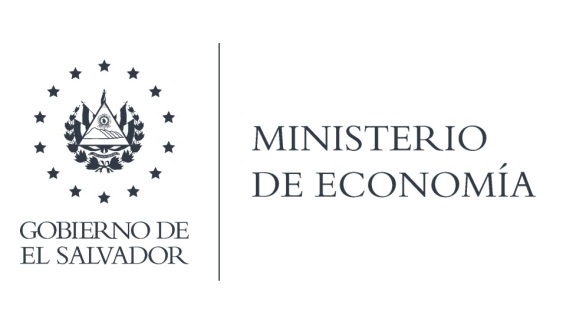 la Dirección de Hidrocarburos y Minas (DHYM), en atención y respuesta al requerimiento, sobre el particular se le sugiere revisar la página web; ahí encontrara el historial de los precios de referencia de Gasolinas y Diésel para que puedan realizar cualquier tipo de análisis según sea el caso, en el siguiente enlace: Página Web de la Dirección de Hidrocarburos y Minas es la siguiente: https://www.edrhym.gob.sv/drhm/precios.aspx Precios de referencia de las Gasolinas y Diésel (2011 a la fecha) https:ijwww.edrhym.gob.sv/drhm/estadisticas.aspx?uid=3Lic. Laura QuintanillaOficial de InformaciónMINISTERIO DE ECONOMÍA REPÚBLICA DE EL SALVADOR, C.A.Alameda Juan Pablo II y Calle Guadalupe Edificio Cl - C2, Centro de Gobierno. San SalvadorTeléfonos (PBX): (503) 2590-5600www.minec.gob.sv